Дополнительное информационное приложение к отчету за 2015г. МКД Новая заря 47Ремонт ИТП к отопительному сезону 2015-2016: замена задвижки d 80 – 1 ед. 2740,00 руб., врезка труба d 76 – 4 м. 1400,00 руб., врезка манометров – 2 ед. 556,00 руб., фланцы d 80 – 4 ед., 200,00 руб. Стоимость работ согласно акта № 162 от 17.11.2015г. всего 8000,00 руб. Замена элеваторного узла согласно предписания НГТЭ от 15.10.2015: стоимость работ 7000,00 руб. + элеватор 1 ед. 3500,00 руб. + изготовление конуса в элеватор 600,00 руб. + замена трубы d 76мм. 0,5 м. 120,00 руб. + фланцы – 2 ед. d 80, 120,00 руб., прокладка паранитовая 4 шт. 60,00 руб. Итого: 11400,00 руб. Закрытие и утепление подвальных продухов и чердачных окон: пена монтажная 1 баллон 350,00 руб. + фанера 450,00 руб. = 800,00 руб.Утепление участка трубопровода: утеплитель 14 п.м.(262,50 руб.) + термопленка (250,00) руб. 14 п.м. + термолента ( 250,00 руб.) 1 рулон =  762,50 руб. Изготовление ключей от подвалов и чердаков – 2шт., 300,00 руб.Установка замка на подвал: замок навесной 1 шт. 200,00 руб. + проушины для замка 2 шт. 100,00 руб. = 300,00 руб.Установка замка на ИТП 300,00 руб. Ограждение территории сигнальной лентой: сигнальная лента 2 рулона 500,00 руб.Замена ламп в уличных светильниках: лампа ДРЛ – 2 шт. 700,00 руб. + работа автовышки 2400,00 руб. Итого: 3100,00 руб. Исходя из полученных заявок от собственников, а так же еженедельных осмотров электриком было заменено 92 лампочки накаливания, на сумму 1382,00 руб.Итого: 25462,50 руб. 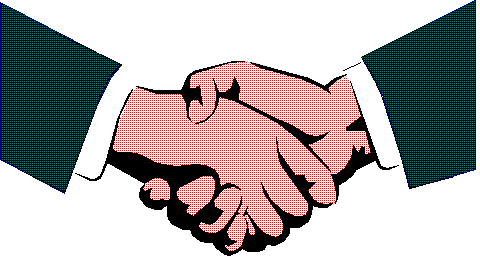 ОГРН 1135476135849 ИНН 5410779982 КПП 541001001Юр.адрес : 630020, г.Новосибирск, Карельская 19 Факт. Адрес: Ул.Писарева   121 офис 213uk_doverie_2013@mail.ruТел. 8(383)289-97-53